ИЗТОЧНИЦИ НА ИНВЕСТИЦИИ: КЪДЕ ДА СЕ ТЪРСЯТ ПАРИ В РУСИЯ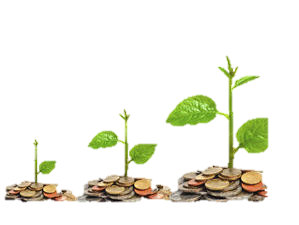 Източник на инвестиции не е трудно да се намери, по-трудно е да направиш инвеститора партньор, да го накараш да повярва в успеха на собственото начинание.Преди няколко десетилетия, най-популярният източник на инвестиционно финансиране е била капитализацията. Т.е., някой успешен бизнесмен, редовно получаващ  печалба, половината от нея влага за по-нататъшно развитие на бизнеса. Това е бил най-простият и най-често срещаният път, който обаче значително намалявал нивото на възможните инвестиции, често е ограничавал, а в много случаи е спирал развитието на бизнеса.Сега има много повече хора, които не са зависими от производството, но са готови да инвестират собствени средства за поддържане на инвестициите. Този път е най-надеждният за инвеститора, но най-опасен за собственика на бизнеса. Като правило, инвеститорите, които използват лични средства за поддържане на финансирането на проекта, поставят много строги финансови условия и варианти на партньорство и предприемачите трябва да избират: пари или свобода.Привличането на средства за инвестиции в страничен бизнес е много популярен на Запад, но в Русия още няма широко разбиране. От една страна, ако е възможно да се вземе заем от банка, за какво му е на  производителя излишен посредник като инвеститор? Всяка финансова институция ще даде заем без проблеми на юридическо или физическо лице с добра кредитна история. От друга страна – колкото и да се негодува срещу кредитите, те са отличен стимул за активна и ползотворна работа.Основни източници на инвестиции.Не бива да се мисли, че намирайки капитал, бизнесът получава слънчево бъдеще. Често става точно обратното: попадайки под игото на задължителните лихвени плащания в стриктно определени срокове, ръководителите на бизнеса започват да бързат, изпълняват работата без да се съблюдава за качеството, като се фокусират върху бързата печалба. В резултат на това често страда качеството, което се отразява отрицателно на микроклимата между кредитополучателя и кредитора.Източници на инвестиционно финансиране могат да бъдат както физически лица, предоставящи заеми, понякога много големи, така и банкови организации, подписващи със собственика на бизнеса договор за кредит. Разбира се, в документите трябва да бъдат ясно разписани основните моменти, интересуващи всеки спонсор: финансови ползи и период на изплащане на проекта, възможни рискове и варианти за излизане от бизнеса. Мъдрият инвеститор винаги ще има предвид социалният елемент, с други думи, какво ще получат обикновените хора в случай на успех на компанията. В никому ненужни неща, едва ли някой ще иска да инвестира спечелените пари.Източници на дългосрочни инвестицииПо-голямата част от носителите на велики идеи и реални планове за реконструкция или изграждане на нови производства, силно надценяват собствените инициативи. 99 човека от 100 не осъзнават, че техният бизнес отдавна е създаден някъде от някой друг. Затова, не очаквайте да удивите потенциалният инвеститор с нестандартен проект, въпреки, че привлекателна презентация няма да попречи. Става дума, че да се привлекат странични пари, за да се отвори или да се подобри производство не е трудно, по-трудното е да се убеди потенциалният партньор, че проектът е необходим за обществото.Основните източници на инвестиции - финансови институции и частен капитал - няма да вложат пари заради елементарно обогатяване, те и без това нямат проблеми с парите. Всеки иска да влага в значими и нужни за обществото проекти. Хора, които влагат собствени капитали за инвестиции са готови да чакат 10 и повече години, докато бизнесът започне да дава реална печалба, като значение има не само материалната страна на въпроса.Психологията на инвеститора е по-мащабна и в същото време рационална. Според социолозите, ако производителите често се впускат в авантюристични проекти, големите банкери не могат да разчитат на благоприятно стечение на обстоятелствата. Сега, когато икономическите санкции болезнено удариха по финансовия сектор, да се получат пари става все по-трудно. Но ако се постигне доверителен диалог, то съюзът между индустриалци и банкери ще бъде полезен и за двете страни.http://delonovosti.ru/